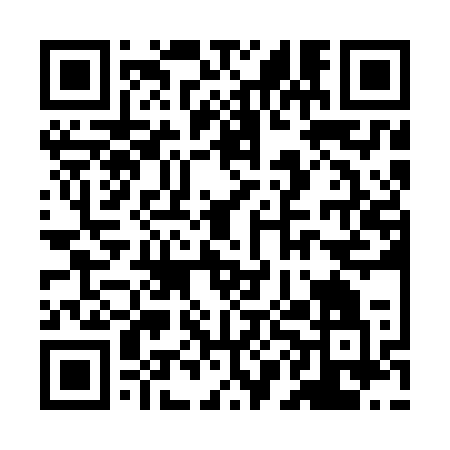 Ramadan times for Suurearu, EstoniaMon 11 Mar 2024 - Wed 10 Apr 2024High Latitude Method: Angle Based RulePrayer Calculation Method: Muslim World LeagueAsar Calculation Method: HanafiPrayer times provided by https://www.salahtimes.comDateDayFajrSuhurSunriseDhuhrAsrIftarMaghribIsha11Mon4:324:326:5012:324:106:166:168:2612Tue4:294:296:4712:324:126:196:198:2813Wed4:254:256:4412:324:146:216:218:3114Thu4:224:226:4112:314:166:236:238:3415Fri4:194:196:3812:314:176:266:268:3716Sat4:154:156:3512:314:196:286:288:3917Sun4:124:126:3212:314:216:306:308:4218Mon4:084:086:2912:304:236:336:338:4519Tue4:054:056:2612:304:256:356:358:4820Wed4:014:016:2312:304:276:386:388:5121Thu3:573:576:2012:294:296:406:408:5422Fri3:543:546:1712:294:316:426:428:5723Sat3:503:506:1412:294:336:456:459:0024Sun3:463:466:1112:284:346:476:479:0325Mon3:423:426:0812:284:366:496:499:0626Tue3:383:386:0512:284:386:526:529:0927Wed3:343:346:0212:284:406:546:549:1328Thu3:303:305:5912:274:426:566:569:1629Fri3:263:265:5612:274:436:596:599:1930Sat3:223:225:5412:274:457:017:019:2331Sun4:184:186:511:265:478:038:0310:261Mon4:144:146:481:265:498:068:0610:302Tue4:094:096:451:265:508:088:0810:333Wed4:054:056:421:255:528:118:1110:374Thu4:004:006:391:255:548:138:1310:415Fri3:563:566:361:255:568:158:1510:456Sat3:513:516:331:255:578:188:1810:487Sun3:463:466:301:245:598:208:2010:528Mon3:413:416:271:246:018:228:2210:579Tue3:363:366:241:246:028:258:2511:0110Wed3:313:316:211:246:048:278:2711:05